БІЛОЦЕРКІВСЬКА МІСЬКА РАДА	КИЇВСЬКОЇ ОБЛАСТІ	Р І Ш Е Н Н Явід 17 лютого 2022 року                                                             		№ 2570-26-VIIIПро розгляд заяви про надання дозволу на розроблення проекту землеустрою щодо відведення земельної ділянкиу власність громадянці Басич Ірині Сергіївні  Розглянувши подання постійної комісії з питань земельних відносин та земельного кадастру, планування території, будівництва, архітектури, охорони пам’яток, історичного середовища до міського голови від 14 січня 2022 року №04/02-17, протокол постійної комісії з питань земельних відносин та земельного кадастру, планування території, будівництва, архітектури, охорони пам’яток, історичного середовища від 29 грудня 2021 року №42, заяву громадянки Басич Ірини Сергіївни від 16 грудня 2021 року №15.1-07/6294 та додані до заяви документи, відповідно до статей 12, 40, 79-1, 93, 122, 123, 124 Земельного кодексу України, ст. 24 Закону України «Про регулювання містобудівної діяльності», ст. 50 Закону України «Про землеустрій», п. 34. ч. 1 ст. 26 Закону України «Про місцеве самоврядування в Україні», постанови Верховної Ради України від 17 липня 2020 року № 807-ІХ «Про утворення та ліквідацію районів» та розпорядження Кабінету Міністрів України від 12 червня 2020 року № 705-р «Про визначення адміністративних центрів та затвердження території територіальних громад Київської області» міська рада вирішила:1.Відмовити в наданні дозволу на розроблення проекту землеустрою щодо відведення земельної ділянки у власність громадянці Басич Ірині Сергіївні з цільовим призначенням 02.05 Для будівництва індивідуальних гаражів (вид використання – для експлуатації та обслуговування гаражного боксу №5 в нежитловій будівлі літ. «В-1») за адресою: вулиця Заводська, 5/5, село Шкарівка, Білоцерківський район орієнтовною площею 0,0099 га, за рахунок земель Білоцерківської територіальної громади, відповідно до вимог частини 6 статті 79-1 Земельного кодексу України, а саме: формування земельних ділянок шляхом поділу та об'єднання раніше сформованих земельних ділянок, які перебувають у власності або користуванні, без зміни їх цільового призначення здійснюються за технічною документацією із землеустрою щодо поділу та об'єднання земельних ділянок, враховуючи, що земельна ділянка входить до сформованої земельної ділянки площі 1,1228 га з кадастровим номером: 3220489500:02:026:0618, а до заяви від 16 грудня 2021 року №15.1-07/6294 така документація не додана.2.Контроль за виконанням цього рішення покласти на постійну комісію з питань земельних відносин та земельного кадастру, планування території, будівництва, архітектури, охорони пам’яток, історичного середовища. Міський голова                                                                                                Геннадій ДИКИЙ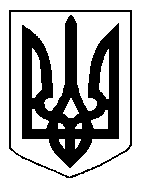 